Электрический ток (Материал по Методическим указаниям)Действие электрического тока на организм человекаДействие электрического тока на живую ткань носит разносторонний и своеобразный характер. Электрический ток, проходя через организм человека, оказывает термическое, электролитическое, механическое и биологическое действия, вызывая электротравмы (рис.1).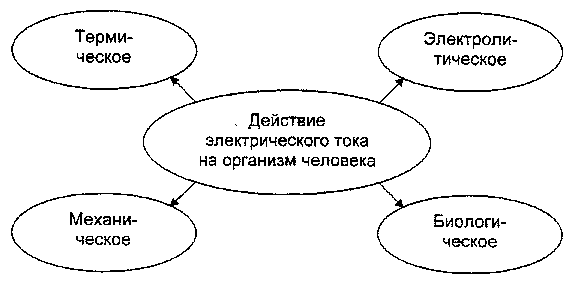 Рис. 1. Действие электрического тока на организм человекаТермическое действие тока проявляется ожогами отдельных участков тела, нагревом до высокой температуры органов (кровеносных сосудов, нервов, сердца, мозга и др.), расположенных на пути тока, вызывая в них значительные функциональные расстройства.Электролитическое действие тока выражается в разложении органической жидкости организма (крови, лимфы и др.) и нарушении ее физико-химического состава.Механическое действие тока приводит к расслоению, разрыву тканей организма в результате электродинамического эффекта, а также мгновенного взрывоподобного образования пара из тканевой жидкости и крови.Биологическое действие  тока проявляется раздражением и возбуждением живых тканей организма, что сопровождается непроизвольными судорожными сокращениями, а также нарушением внутренних биологических процессов.На производстве число травм, вызванных электрическим током, относительно невелико и составляет 2...5 % их общего количества, однако из всех случаев травм со смертельным исходом на долю электротравм приходится наибольшее количество (порядка 40%). До 80% всех случаев поражения электрическим током со смертельным исходом приходится на электроустановки до 1000В (в первую очередь, работающие под напряжением 220...380 В).Электротравмы условно разделяют на общие и местные (рис.2).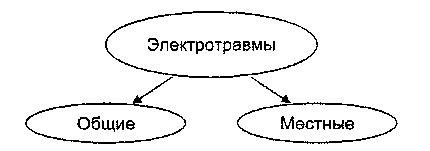 Рис.2.  Классификация электротравмК общим электротравмам относятся электрические удары, при которых процесс возбуждения различных групп мышц может привести к судорогам, остановке дыхания и сердечной деятельности. Остановка сердца связана с фибрилляцией — хаотическим и разновременным сокращением отдельных волокон сердечной мышцы (фибрилл), в результате которого сердце теряет способность перекачивать кровь, в организме прекращаются процессы кровообращения и дыхания и наступает смерть.Общие электрические травмы, или электрические удары, по тяжести последствий бывают четырех степеней:• / степень характеризуется судорожным сокращением мышц без потери сознания;• // степень — сокращением мышц с потерей сознания, но с сохранением дыхания и работы сердца; • /// степень — потерей сознания и нарушением сердечной деятельности или дыхания (или того и другого сразу); • /V степень — клинической (мнимой) смертью, то есть отсутствием дыхания и кровообращения (обычно 4...5 мин, иногда 7...8 мин). Человек не реагирует на болевые раздражители, а зрачки его глаз (резко расширенные) - на воздействие света. Длительность периода клинической смерти определяется временем с момента прекращения сердечной деятельности и дыхания до начала гибели клеток коры головного мозга. По истечении периода клинической смерти наступает биологическая (истинная) смерть, победить которую невозможно.Более трети всех электротравм приходится на электрические удары.Классификация  местных травм - четко выраженных местных повреждений тканей организма - представлена на рис. 3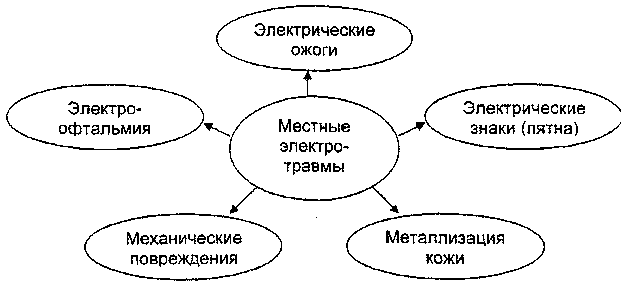 Рис.3. Классификация местных электротравмЭлектрические ожоги вызываются протеканием тока через тело человека, особенно при непосредственном контакте тела с электрическим проводом (токовый или контактный ожог), а также воздействием на тело человека электрической дуги (дуговой ожог), температура которой достигает нескольких тысяч градусов. В первом случае ожог является сравнительно легким (покраснение кожи, образование пузырей). Ожоги, вызванные электрической дугой, носят, как правило, тяжелый характер (омертвление пораженного участка кожи, обугливание, сгорание тканей). Приблизительно 2/3 всех электротравм сопровождается ожогами.На коже в тех местах, где проходил электрический ток, появляются электрические знаки, представляющие собой уплотненные участки серого или бледно-желтого цвета. Обычно имеют круглую или овальную форму и размеры 1...5 мм с углублением в центре. Встречаются знаки и в виде царапин, небольших ран, как бы порезов или ушибов, бородавок, кровоизлияний в кожу, мозолей и мелкоточечной татуировки. Иногда форма знака соответствует форме токоведущtй части, которой коснулся пострадавший, а также может напоминать очертания молнии. Электрические знаки безболезненны и, как правило, излечиваются, и стечением времени пораженная кожа приобретает нормальный вид. Знаки встречаются примерно у каждого пятого, получившего электротравму.Металлизация кожи связана с проникновением в нее мельчайших частиц металла при его расплавлении под влиянием чаще всего электрической дуги. Металл проникает неглубоко, задерживаясь в верхних слоях кожи. Пораженный участок кожи имеет шероховатую, жесткую поверхность. Иногда наблюдается покраснение кожи, вызванное ожогом за счет тепла металлических частиц. Пострадавший ощущает на пораженном участке напряжение кожи от присутствия в ней инородного тела, а в некоторых случаях испытывает боль от ожогов. Обычно с течением времени больная кожа сходит, пораженный участок приобретает нормальный вид; исчезают болезненные ощущения. Лишь при поражении глаз лечение может оказаться длительным и сложным, а в некоторых случаях и безрезультатным. Металлизация кожи встречается приблизительно у каждого десятого пострадавшего, при этом в большинстве случаев одновременно с металлизацией происходит ожог электрической дугой.Механические повреждения органов и тканей человеческого тела (разрывы кожи, кровеносных сосудов и нервов, вывихи суставов, переломы костей и др.) в результате судорожных сокращений мышц, вызываемых действием тока, возникают довольно редко. Как правило, это серьезные травмы, требующие длительного лечения.Электроофтальмия - воспаление наружных слизистых оболочек глаз вследствие мощного ультрафиолетового излучения электрической дуги. Развивается спустя 2...6 ч после облучения. При этом имеют место покраснение и воспаление слизистых оболочек век, слезотечение, гнойные выделения из глаз, 'спазмы век и частичное ослепление. Пострадавший испытывает сильную головную боль и резкую боль в глазах, усиливающуюся на свету, то есть возникает так называемая светобоязнь. Обычно болезнь продолжается несколько дней, однако в ряде случаев лечение этого профессионального заболевания сложно и длительно. Возможно повреждение роговой оболочки, что особенно опасно.Факторы, определяющие тяжесть поражения человека электрическим токомИсход поражения человека электротоком зависит от многих факторов:• силы тока (основной фактор);• характеристики тока (переменный или постоянный);• при переменном токе — от частоты колебаний;• времени прохождения тока через организм;• пути тока в теле человека;• характеристики помещений и условий работы (наличие в помещении токопроводящих полов и пыли, повышенной влажности и температуры и др.);• индивидуальных качеств человека. Физическим фактором, вызывающим тяжесть электротравмы, является сила тока. Ток, проходящий через тело человека, зависит от напряжения прикосновения, под которым оказался пострадавший, и электрического сопротивления тела человека. Величину тока, проходящего через тело человека (1чел , А), условно определяют по закону Ома: 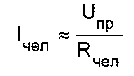 где    Uпр - приложенное напряжение (напряжение прикосновения), В; Rчeл - сопротивление тела человека, Ом.Электрическое сопротивление тела человека представляет собой сумму сопротивлений кожи и внутренних тканей.Величина электрического сопротивления тела человека определяется в основном сопротивлением верхнего слоя кожи, называемого эпидермисом, толщиной 0,2 мм, состоящим из мертвых ороговевших клеток. При сухой чистой коже и отсутствии повреждений (порезов, царапин, ссадин и других микротравм) сопротивление тела человека составляет 2 000...2 000 000 Ом. В случае если кожа повреждена, увлажнена или загрязнена токопроводящей пылью (металлической или углеродной), сопротивление тела человека падает до 1000 Ом и ниже (до 300...500 Ом).Сопротивление нижних слоев кожи и внутренних тканей человека незначительно, не превышает нескольких сот Ом и существенной роли не играет.На сопротивление организма воздействию электрического тока оказывает влияние физическое и психическое состояние человека. Нездоровье, утомление, голод, опьянение, эмоциональное возбуждение приводят к снижению сопротивления. При расчетах обычно принимают Rчeл = 1000 Ом.Опасность поражения человека электрическим током оценивается значением тока Iчел, проходящего через тело человека, или же напряжением прикосновения Uпр.Характер воздействия тока на человека в зависимости от силы и рода тока (переменный или постоянный) приведен в табл. 1.Таблица 1. Характер воздействия электрического тока на человека (путь тока: рука - нога или рука - рука)Принято различать три ступени воздействия тока на организм человека и соответствующие им три пороговых значения:•   ощутимое,•   неотпускающее,•   фибрилляционное.Пока сила тока не достигла порогового ощутимого значения, человек не чувствует его воздействия. Человек, попавший под воздействие переменного тока промышленной частоты (f = 50 Гц), начинает ощущать протекающий через него ток, когда его значение достигает 0,6... 1,5 мА. Для постоянного тока это пороговое значение составляет 5...7 мА. Ощутимый ток вызывает у человека малоболезненные (или безболезненные) раздражения, и человек может самостоятельно освободиться от провода и токоведущей части, находящейся под напряжением.Переменный ток величиной 10...15 мА и более и постоянный уровнем 50...70 мА (и более) называется пороговым неотпускающим. При действии этих токов у человека возникают непреодолимые и болезненные судорожные сокращения мышц рук при касании ими (захвате) токопроводящих частей или проводов; человек не может самостоятельно разжать руку и освободиться от воздействия тока. При повышении переменного тока промышленной частоты до 25...50 мА затрудняется или даже прекращается процесс дыхания (при воздействии этого тока в течение нескольких минут).При воздействии переменного тока промышленной частоты величина порогового фибрилляционного тока составляет 100 мА (при продолжительности воздействия более 0,5 с), а для постоянного тока - 300 мА аналогичной продолжительности.Допустимым считается ток, при котором человек может самостоятельно освободиться от электрической цепи.Степень поражения электрическим током зависит также от рода и частоты тока. Известно, что при напряжениях, превышающих 500 В, наиболее опасен постоянный ток, а при меньших напряжениях - переменный.Переменный ток наибольшую опасность представляет при частотах 20...100 Гц. При частоте меньше 20 или больше 100 Гц опасность поражения током заметно снижается. Токи с частотой выше 500 000 Гц могут вызвать лишь термические ожоги и не оказывают раздражающего действия на ткани организма.Длительность протекания тока через тело человека влияет на исход поражения, так как с течением времени резко возрастает сила тока вследствие уменьшения сопротивления тела за счет возникших изменений в коже и других тканях, а также потому, что в организме человека накапливаются отрицательные последствия воздействия тока. Таким образом, чем больше время воздействия тока, тем сильнее   будет поражение и тем меньше вероятность восстановления жизненных функций организма.Существенное влияние на тяжесть поражения человека электрическим током оказывает путь, по которому он распространяется в организме. Путь тока через тело человека зависит от места его прикосновения к оголенным проводам или токоведущим частям. Возможных путей протекания тока через тело человека очень много, однако в практике встречается обычно не более 15, представленных на рис.4. Наиболее характерны следующие цепи; рука - рука, руки - ноги и нога - нога. Из возможных путей протекания тока через тело человека наиболее опасен тот, при котором поражается головной мозг (голова - руки, голова - ноги), а также сердце и легкие (руки - ноги). Наименее опасным является путь нога - нога, который возникает при воздействии на человека так называемого шагового напряжения.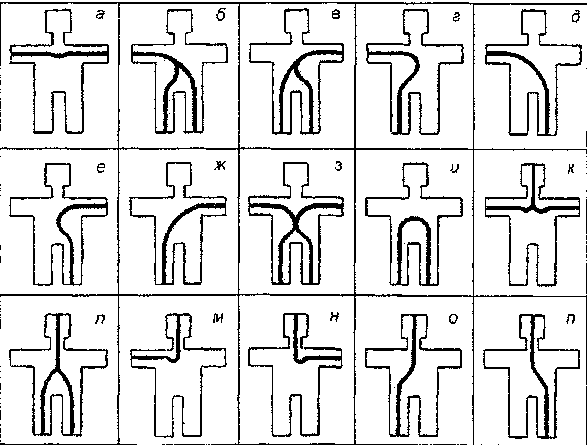 Рис.4. Характерные пути тока в теле человека: а - рука - рука; б - правая рука - ноги; в - левая рука - ноги; з - правая рука - правая нога; д - правая рука - правая нога; е - левая рука - левая нога; ж - левая рука - правая нога; з - обе руки - обе ноги; и - нога - нога; к - голова - руки; л - голова - ноги; м - голова - правая рука; н - голова - левая рука; о - голова - правая нога; п - голова - левая ногаГОСТ 12.1.038-82 устанавливает следующие предельно допустимые напряжения прикосновения и токи, протекающие через тело человека, для путей рука - рука и рука - нога при нормальном (неаварийном) режиме работы электроустановки и продолжительности воздействия не более 10 мин. в сутки: для переменного тока частотой 50 Гц соответственно 2 В и 0,3 мА; для постоянного -8 В и 1 мА.Условия, в которых работает человек, могут увеличивать или уменьшать опасность его поражения электрическим током. К ним относятся влажность, температура воздуха, наличие в помещениях токопроводящих полов и пыли, химически активной или органической среды и др. Неблагоприятный микроклимат (повышенная температура, влажность) увеличивает опасность поражения током, так как влага (пот) понижает сопротивление кожных покровов. В связи с этим согласно ГОСТ12.1.038-82 для лиц, выполняющих работу в условиях высоких температур (выше 25° С) и влажности (относительная влажность более 75%), значения предельно допустимых уровней напряжений и токов должны быть уменьшены в 3 раза.Индивидуальные качества человека, в первую очередь состояние его здоровья, обученность правильной и безопасной работе на электроустановках (с присвоением соответствующей квалификации и группы) во многом определяют как саму возможность поражения, так и исход поражения человека электрическим током.Практикой установлено, что вполне здоровые и физически крепкие люди легче переносят электрические удары, нежели больные и слабые. Повышенной восприимчивостью к электрическому току обладают лица, страдающие рядом заболеваний, в первую очередь болезнями кожи, сердечнососудистой системы, органов внутренней секреции, легких, нервными болезнями и др. Имеют значение также степень внимания и сосредоточенности человека на процессе выполняемой им работы, степень утомления, моральное состояние и т.п.Исход воздействия тока в значительной степени зависит от квалификации пострадавшего. Человек, далекий от электротехники, в случае попадания под напряжение оказывается, как правило, в более тяжелых условиях, чем опытный электротехник, умеющий правильно оценить степень возникшей опасности и применить рациональные приемы освобождения себя от действия тока.Классификация помещений по опасности поражения электрическим токомУсловия, в которых работает человек, могут увеличивать или уменьшать  опасность его поражения электрическим током. К ним относятся сырость, высокая температура воздуха, наличие в помещениях токопроводящей пыли, химически активной или органической среды и др. Неблагоприятный микроклимат (повышенная температура, влажность) увеличивает опасность поражения током, так как влага (пот) понижает сопротивление кожных покровов. Для учета условий, в которых находится работающий, все помещения (согласно Правилам устройства электроустановок) принято делить по степени опасности поражения током на три категории (табл.2):без повышенной опасности,с повышенной опасностью, особо опасные.   Таблица 2 Характеристика помещений по степени опасности поражения  электрическим токомШумОбласть слышимых звуков ограничена двумя пороговыми кривыми: нижняя – порогом слышимости, верхняя – порогом болевого ощущения (рис.1). 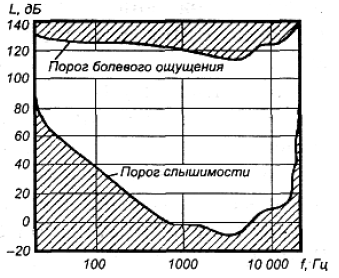 Рис. 1. Слуховое восприятие человекаСила тока, мАПеременный ток, 50 ГцПостоянный ток0,6...1,5Начало ощущения - слабый зуд, пощипывание кожи  под электродами.Ощущений нет.2...4Ощущение тока распространяется и на запястье руки, слегка сводит руку.5...7Болевые ощущения усиливаются во всей кисти руки, сопровождаясь    судорогами;    слабые    боли ощущаются во всей руке, вплоть до предплечья. Руки, как правило, можно оторвать от электродов.Начало ощущения.     Впечатление нагрева кожи под электродом.8...10Сильные боли и судороги во всей руке,   включая  предплечье.   Руки трудно, но в большинстве случаев еще можно оторвать от электродов.Усиление ощущения нагрева.10...15Едва переносимые боли во всей руке. Во многих случаях руки невозможно оторвать от электродов. С увеличением продолжительности протекания тока боли усиливаются.Еще большее усиление ощущения нагрева - как под электродами, так и в прилегающих областях кожи.20...25Руки парализуются мгновенно, оторваться от электродов невозможно. Сильные боли, дыхание затруднено.Еще большее усиление ощущения нагрева кожи, возникновение ощущения внутреннего нагрева. Незначительные сокращения мышц рук.25...50Очень сильная боль в руках и груди. Дыхание крайне затруднено. При длительном токе может наступить паралич дыхания или ослабление деятельности сердца с потерей сознания.Ощущение сильного нагрева, боли и судороги в руках. При отрыве рук от электродов возникают едва переносимые боли в результате судорожного сокращения мышц.50...80Дыхание парализуется через несколько секунд, нарушается работа сердца. При длительном протекании тока может наступить фибрилляция сердца.Ощущение очень сильного поверхностного и внутреннего нагрева, сильные боли во всей руке и в области груди. Затруднение дыхания. Руки невозможно оторвать от электродов из-за сильных болей при нарушении контакта.100Фибрилляция сердца через 2...3 с, еще через несколько секунд - паралич дыхания.Паралич дыхания при длительном протекании тока.300То же, за меньшее время.Фибрилляция сердца через 2...3 с, еще через несколько секунд - паралич дыхания.Более 5000Дыхание парализуется немедленно - через доли секунды. Фибрилляция сердца, как правило, не наступает; возможна временная остановка сердца в период протекания тока (несколько секунд). При длительном протекании тока - тяжелые ожоги, разрушение тканей.Дыхание парализуется немедленно - через доли секунды. Фибрилляция сердца, как правило, не наступает; возможна временная остановка сердца в период протекания тока (несколько секунд). При длительном протекании тока - тяжелые ожоги, разрушение тканей.Без повышенной опасностиС повышенной опасностьюОсобо  опасные- Сухие (с относительной влажностью воздуха, не превышающие 60%),- беспыльные,- с нормальной температурой воздуха и - с изолирующими (например, деревянными) полами.Наличие одного из  следующих условий:- сырость  (помещения называют сырыми, если относительная влажность в них превышает 75%),- токопроводящая пыль (металлическая, углеродная и др.),- токопроводящие полы (металлические, земляные, железобетонные, кирпичные),- высокая температура, длительно превышающая 35°С или кратковременно 40°С,- возможность одновременного прикосновения к металлическим деталям и корпусам электрооборудования, которые при повреждении изоляции могут оказаться под напряжением, и заземленным конструкциям1. Наличие одного из  следующих условий:- особая сырость  (стены, пол и потолок таких помещений покрыты влагой,  относительная влажность воздуха в них близка к  100%),- наличие химически активной (агрессивные газы, пары, жидкости) или органической (плесень и т.д.) среды, которые разрушающе действуют на электроизоляцию и токоведущие части оборудования.2. При наличии двух и более условий повышенной опасности (например, высокая температура и токопроводящая пыль) в помещенииК ним относятся  как жилые, так и производственные помещения, например, цеха приборных предприятий и радиозаводов, лаборатории, КБ, заводоуправление, конторские помещения и др.Лестничные клетки различных зданий с токопроводящими полами, цеха механической обработки материалов, складские неотапливаемые помещения и др.Помещения гальванических цехов; моечные отделения; замкнутые металлические емкости, в которых производится работа и др.